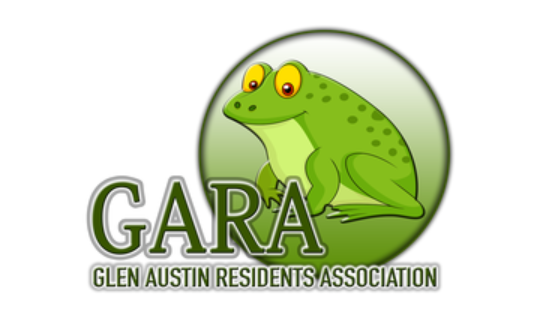 GARA Objection/Comments form:Notice No  with Full  description and heading on the NoticeFull  plot number  Street address, location, so we know where this development is to take place.What is being proposed for this propertyPicture if you have one and/or The official Notice DocumentI wish to object / comment as follows:Please give suggestions of how people can object or comment. The more you know about the By-Laws the stronger you can make your objections. You can find the By Law documents on  http://www.glenaustin.co.za/municipal-bylaws.htmlEmail address of the agent for these objections.We will also email the objections to objectionsplanning@joburg.org.zaClosing date for objections and comments.Email this completed document as a word document to hannak@thelife-youwant.com. Only word documents will be accepted. No PDFs, because we want to cut and paste the information onto the web page.  If you don’t get a response within a few days send an SMS or WhatsApp to 082 856 6655 to follow-up. 